KCHC County Challenge WalkClear Creek Park717 Burks Branch Rd, Shelbyville7th Annual County Challenge Walk Saturday, September 15, 2018 Registration 9:30 A.M.  Walking 10-11 A.M.  Celebration 11-11:30 AM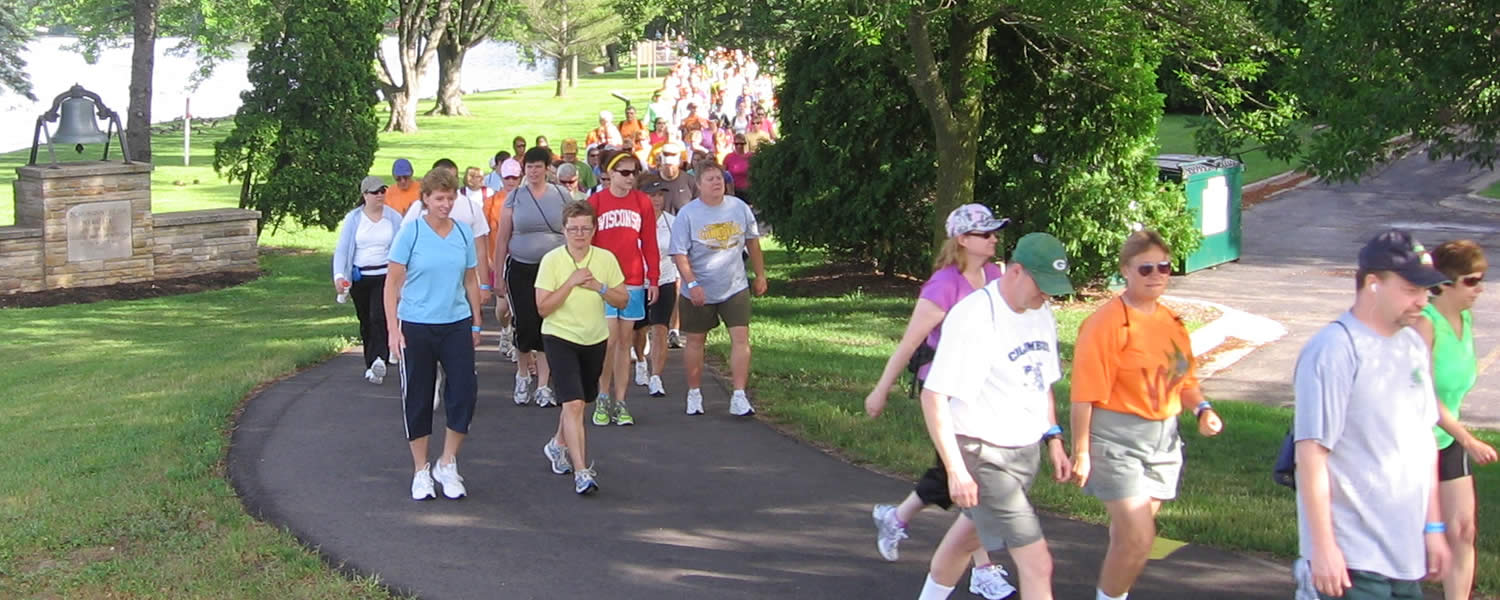  JOIN family and friends for aGREAT community eventAnd PROMOTE Community Pride                                                     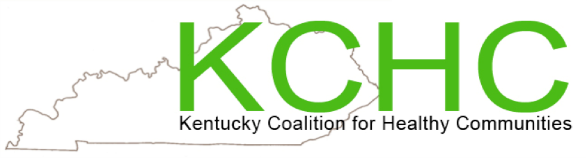 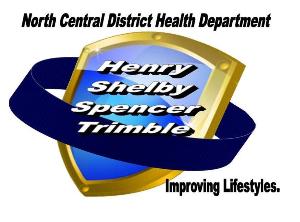 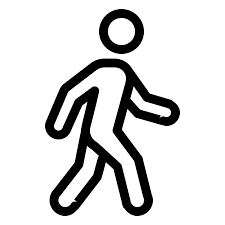 Contact: Amanda Stoess                                  (502) 633-1243                                 AmandaN.Stoess@ky.gov